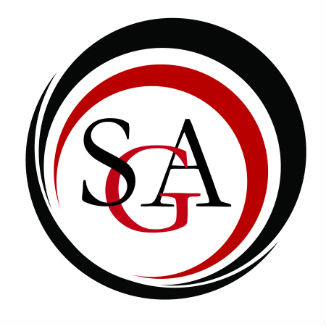 Call to order: 5:59 pmApproval of MinutesSo move: TylerSecond: LeePassesOfficer ReportsPresident: Jared HolmesFun Day was on Saturday and I believe it went well. We learned a lot. Going to bring back VR and Movie Theatre.Will be starting up Spring Fling Committee, if you are interested please come talk to meVice President: Tyler WaltersNext meeting I will be redoing all committee assignmentsSpirit Committee, Recruitment Committee and PR Committee is combining and working on a lot of thingsTreasurer: Seung-Ho LeeSGA Balance: $45,753.20COF Balance: $441,130.48COF ReportParliamentarian: Duncan EspenshadeBylaws committee will be meeting tonightAnother policy meeting in 2 weeksNext town hall will be next week October 17th at 5 pmPR Director: Savannah BuckleyThank you for voting me in to PR DirectorWe need people to be involved in MU Crew if you are interested please come and talk to meSecretary: Caroline HutchisonPlease make sure you are reading the minutesIf you have three unexcused absences you will no longer have a seat on SGAIf you have read the minutes please send me an email and you will get a prize!If you are going to be absent please send ME an emailDirector of Technology: Alyssa OstenStill working on getting form for Digital Marquee Committee ReportsUniversity Committee ReportsAcademic Affairs Committee: Midterm Grade Policy wording change to include upper level courses passed senate New Course: BI 3378 Tissue Culture- conditionally approvedCertificate, Post Baccalaureate Pre-Professional Program- made it to discussion- passes!Program description: “designed to provide required and recommended coursework for applying to professional programs in the medical science”Program Change: COM -Organizational Communication Concentration- approved with contingenciesOrganizational Communication as a concentration and Communication as a degree title instead of Mass Communication. Catalog will read: Communication, Electronic Media ConcentrationCommunication, Public Relations ConcentrationCommunication, Sports Information Concentration Communication, Organizational Communication ConcentrationUniversity Senate: NRStudent Affairs and Administration committee SAAC: NRAcademic Planning: NRCCSI: NRAdministration: NRAdministration and Elections Committee: NRTech committee: NRRecruitment: NRHouse of RepresentativesACDA: Will be meeting Thursday at 6 pmDavid from Penn State will be presenting on Euthymic Community Service Club: Oct 28 is make a difference day in Elmira, looking for volunteersSpecial Olympics bowling Santas gift baskets Potter County Clean up Oct 28-31Raising money for a class pet for Mansfield Middle SchoolCollected about 50 pairs of underwearComputer Science Club: Game Night on Saturday at 4 pmGeoscience Club:Still having Golden Eagle Hike, leaving from Belknap at 9 am on SundayRoad Clean up this Thursday at 3:30Go Green meets tonight in North ManserHistory: Table for Time Capsule will be in Manser Thursday and Friday this week and Monday- Wednesday next weekMovie Night Oct 24th in North Hall viewing roomHSSGA: NRHydroponics: Set up another growing systemMeeting about construction of green houseMen for Progress: 29 students attending SDLI Conference SDLI Conference is October 27th Social Work Club: Food Pantry is still going, only had one person Food and Security Meeting this FridaySVA:Pancake Breakfast Oct 29th, will have a shuttle for students to WellsboroTrunk or Treat in Smythe Park on Halloween Old BusinessNoneNew BusinessMotion to approve PCMEA $1,500 for PMEA conference PassesMotion to approve funding for PASIC $1,570.98PassesMotion to hear applications of Ashley Dunning Panhel and Shyonna Williams BSU for House of Reps Both PassAnnouncements On the white board, there are 3 points to think about when discussing votingWill it change your vote?Could you have asked someone on Exec Board after the meeting?Does what you’re about to say have a clear-cut answer, or will it create a hypothetical situation that we then have to hypothetically plan out?If you ever feel like you don’t have enough information from a motion do not be afraid to question it or to abstain from votingPrism Concert on Friday and Saturday and Choral Collage on Sunday, please come out and support the Music Department Faculty Representative (Dr. Ranney)Welcome to our new members and it’s always great to see people in the public. Invite your friends. If you have any questions you should be asking your E-Board. Faculty Advisor (Frank C.)Proud of Fun Day, need to keep going with student activities like thisOct 31st 9:30 am to 1 pm looking for students to dress up and give out candy on South Hall MallLooking for Reps for a Food Advisory Committee that will meet every other weekLooking for a Pepsi Intern (will assist with marketing events and will have a budget) contact Frank if you are interested Public CommentsAdjournment So move: AlyssaSecond: TylerPasses